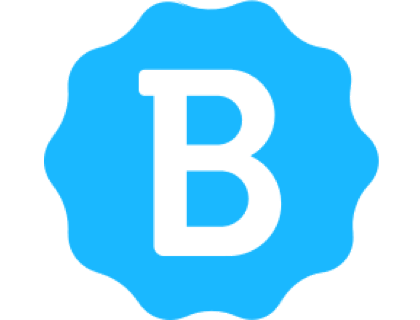 Checklist de Página de Carrera1. Inspira con la misión de tu empresa a. Haz que sea visible. b. Debe ser breve y clara. 2. Define a tu candidato ideal a. Menciona las características importantes. b. Indica las habilidades fundamentales, incluyendo las interpersonales. 3. Usa contenido interesante a. Crea videos interesantes y emocionantes. b. Utiliza imágenes y fotografías propias y originales. c. Utiliza gráficos y animaciones simples. 4. Da un vistazo a la empresa a. Celebra la cultura de la empresa. b. Proporciona un vistazo al día a día de la oficina y las actividades diarias. c. Promociona los beneficios de tus empleados. 5. Haz uso de las descripciones de puestos a. Define claramente los roles de trabajo. b. Determina las responsabilidades del puesto. c. Sitúa el puesto dentro de la estrategia general de la organización. 6. Asegura una experiencia de usuario positiva a. Presenta la información de forma clara y sencilla. b. Haz que la navegación sea fácil e intuitiva. c. Establece un tono alegre. 7. Muestra los valores fundamentales a. Deja claro lo que representa la empresa. b. Incorpora estos valores en la forma en que se presenta la información. 8. Involucra a los empleados actuales a. Obtén comentarios de los empleados sobre por qué les gusta la empresa. b. Realiza videos que muestren la colaboración y trabajo en equipo. c. Utiliza la información de las encuestas de los empleados. 9. Cuenta tu historia a. Da una breve historia de la empresa. b. Celebra el crecimiento de la empresa. c. Menciona metas futuras. 